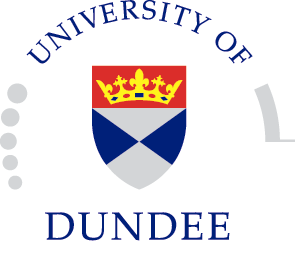 application formJAVA online Return this form to
eLearning Module Coordinator (JOL)School of Computing DD1 4HNFax: 01382 385509Personal detailsStatus:	(e.g. student, employed, researcher) :	School or College (if applicable):	Title:		Surname: 	Forenames: 	Permanent Address  	Postcode:	Tel. No(s):	E-mail address:	Address (for correspondence, if different from above) Postcode:	Date of Birth:	 Have you a disability?:    (if yes, please tick appropriate category below)Funding DetailsThe fee for this module is £195 which is due on matriculation. Please indicate how you intend to fund this:Self funding: 					Individual Learning Account (ILA):		ILA Number ………………………………	Funded by a sponsor:			Other (please explain below):			If using an ILA account please include your ILA account number.	If funded by a sponsor please include the name and address of the sponsor:	Sponsor Name:	………………………………………………………………………Sponsor Address:	..……………………………………………………………………..……………………………………………………………………….Explain, briefly, why you wish to enroll for the Java Online module:Outline your computing experience, in particular your programming expertise:Data ProtectionThe information you have provided will be treated as confidential and used only for the purposes for which it has been collected.  These include disclosure to government and funding agencies, general administrative and academic purposes and the monitoring and analysis of statistical data.  This information will be processed in accordance with the Data Protection Act 1998.I confirm that the statements that I have made on this application are correct.Date  …………  Signature … ………………………………………….………….DyslexiaBlind/partially sightedDeaf/hearing impairmentWheelchair userPersonal care support neededMental health difficultiesUnseen disabilityMultiple disabilitiesOther disability not listed